Настоящая резолюция утверждает следующие рекомендации и решения, выработанные и одобренные в ходе проведения V открытой научно-практической конференции:  продолжить работу по развитию системы образования обучающихся с ограниченными возможностями здоровья с учетом их особых образовательных потребностей, предусмотрев вопросы:- развития системы преемственности, доступности, качества образования обучающихся с ограниченными возможностями здоровья на всех уровнях его получения; -создания учебно-методического и дидактического обеспечения образования обучающихся с ограниченными возможностями здоровья; -развития информационного пространства образования обучающихся с ограниченными возможностями здоровья;- использования ресурсов сетевого взаимодействия образовательных организаций различного типа и ведомственной принадлежности, обеспечивающих доступность и возможность реализации сетевых образовательных программ;-совершенствовать   систему   взаимоотношений   всех   участников образовательного процесса  в аспекте психолого-педагогического и медико-социального     сопровождения     детей     и     родителей,     повышения профессиональной   квалификации   педагогов   и   специалистов   службы комплексного сопровождения;- осуществлять  организацию коррекционно-развивающей деятельности в рамках работы психолого-педагогических консилиумов;- распространять накопленный положительный опыт в районе по организации коррекционно-развивающей деятельности.Участники V открытой научно-практической конференции «Коррекционно-развивающая деятельность в образовательных организациях Волховского муниципального района»  выражают благодарность организаторам конференции за предоставленную возможность принять участие в диалоге о проблемах в области коррекционно-развивающего образования.Комитет по образованию администрацииВолховского муниципального района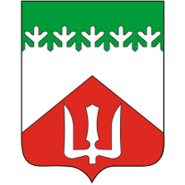 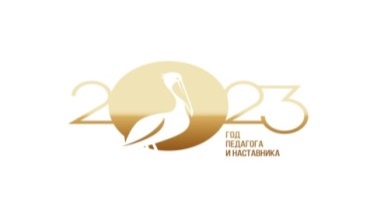 РЕЗОЛЮЦИЯ30 марта 2023 года прошла V открытая научно-практическая конференция «Коррекционно-развивающая деятельность в образовательных организациях Волховского муниципального района».Конференция проводилась в рамках работы методических объединений педагогов-психологов дошкольных и школьных образовательных учреждений, учителей-логопедов и учителей-дефектологов, воспитателей групп компенсирующей направленности.Цель конференции:обобщение опыта работы, интеграция и систематизация теоретических и практических наработок в педагогической, методической и коррекционно-воспитательной деятельности педагогических работников образовательных организаций.Задачи работы конференции:- изучение, обобщение, популяризация практического опыта педагогов  и специалистов образовательных организаций, инноваций в области дефектологического образования в условиях реализации ФГОС;- организация научно-исследовательской, методической и инновационной деятельности педагогических работников образовательных организаций;- разработка рекомендаций и предложений по совершенствованию современного подхода к подготовке коррекционно - образовательного процесса, повышению качества специалистов;- создание условий для развития инновационной коррекционно-развивающей деятельности и личностно-профессионального роста педагогических работников.Основные направления работы конференции- использование инновационных образовательных технологий в работе  с детьми с ограниченными возможностями здоровья;- психолого-педагогическое сопровождение детей в образовательном процессе;- создание особых образовательных условий для детей с ограниченными возможностями здоровья в образовательной организации;- взаимодействие с социумом и вовлечение родителей в коррекционно-развивающую деятельность образовательной организации.Участники конференцииВ работе конференции приняли участие ученые и научные сотрудники, руководители образовательных организаций, учителя-логопеды, учителя - дефектологи, педагоги - психологи, воспитатели, заместители заведующего по УВР, педагоги начальной школы, социальные педагоги, специалисты, занимающиеся проблемами организации коррекционно-развивающего пространства.Всего было представлено и включено в программу конференции более 20 докладов.Содержание работы конференцииВ пленарном заседании приняли участие председатель комитета по образованию администрации Волховского муниципального района Ю.Н. Мельникова, заведующий кафедрой специальной педагогики ГАОУ ДПО «ЛОИРО», кандидат педагогических наук А.А. Богданова, доцент кафедры педагогики и психологии ГАОУ ДПО «ЛОИРО», кандидат психологических наук, главный внештатный психолог Ленинградской области,  Е.В. Есликова, директор ГБУДО "Ленинградский областной центр психолого-педагогической, медицинской и социальной помощи" А.Ю. Алексеева, директор НКО «Медиация и консультирование в конфликте, руководитель проекта «Медиация в Волхове» и проекта «Договориться можно! Медиация во Всеволожском районе» В.В. Филюта, директор МБУДО «Центр детского туризма и парусного спорта» И.Г. Кроткова.На конференции присутствовали гости-коллеги из Киришского, Кировского, Подпорожского районов, ЛГУ им. А.С. Пушкина, дефектологи из Волховской школы, реализующей адаптированные образовательные программы, специалисты комплексного центра «Береника».Участники конференции обсудили широкий спектр теоретико- методологических, организационно-управленческих вопросов организации коррекционно-развивающей деятельности. В представленных докладах нашли отражение актуальные вопросы психолого-педагогического сопровождения участников образовательного процесса, использования инновационных образовательных технологий в коррекционно-развивающей деятельности.Участники конференции поделились практическим опытом организации коррекционно-развивающей деятельности в дошкольных и школьных образовательных организациях Волховского района.Участники конференции отметили:-положительные тенденции в развитии коррекционно - развивающего направления в образовательных организациях Волховского района;- положительный опыт организации единого образовательного пространства, психолого-педагогического сопровождения детей,  создание благоприятных условий для успешного развития и социализации детей с ОВЗ;- интеграцию и систематизацию теоретических и практических наработок  педагогов образовательных учреждений Волховского района в коррекционно-развивающей деятельности;-проблему взаимодействия с родителями детей с ограниченными возможностями здоровья.